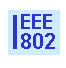 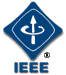 IEEE P802.21 Media Independent Handover ServicesMeeting Minutes of the IEEE P802.21d Group Management Task Group 			Chair: Subir Das Editor: Tuesday, AM2 Meeting, September 16, 2013 Meeting called to order by Chair at 10:30AM Meeting Agenda (DCN-21-13-0163-00) is presented by the ChairThe IEEE 802.21.1 task group is scheduled to meet on Tuesday AM2 and  Thursday AM1. The agenda was approved with no objections. Charlie E. Perkins presented IEEE 802.21 and ONF Wireless and Mobility project proposal (DCN 21-13-0173-00) and explained the use case of MIH with OpenFlow mobility.  There were enough interests and support with continuing the work and members requested Charlie to lead the work as liaison between 802.21 and ONF. Charlie has agreed to take the role and he will inform the WG more about the progress on this. Yoshihiro Ohba presented two use cases: Interworking Service Architecture and Requirements (DCN 21-13-0174-00) for Heterogeneous Networking Use Case. Discussion took place relating to relay and gateway behaviors.  Yoshi was encouraged to continue  working on this and come up with a document describing the detailed requirements and feature setMesh Multicast Enhancement (DCN 21-13-0175-00) for AMI networks. The scenario was clear although some additional problem motivations need to be clarified. Authors were encouraged to present an extended version during  next meeting. Second Day AM2 Meeting: Thursday, Sept 19Meeting called to order by Chair at  10:30 am. It was noted that in version-02 meeting agenda the session has moved from AM1 to AM2. Hyunho park presented MIH Service Use Cases for Network-Assisted D2D Communication use case (DCN 21-13-0160-00) . There were some discussions on this use case.  Relationship with 3GPP  was not very clear.  It was suggested to have the use case geared towards 802 technologies rather than tying up with the 3GPP networks. Authors have agreed with the suggestions and they present the use cases in November plenary meeting. 